Name 								Welcome to the Airshed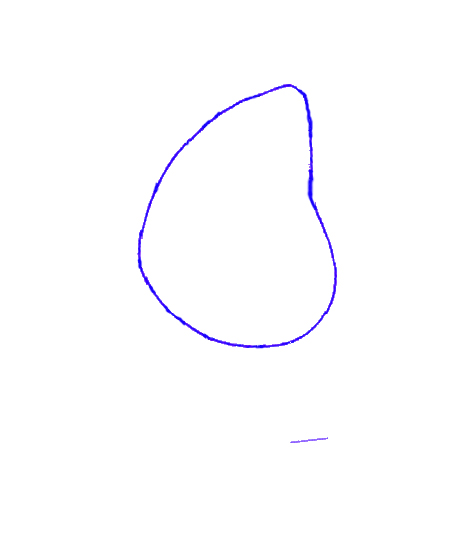 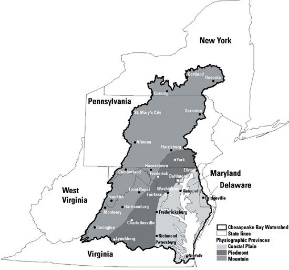 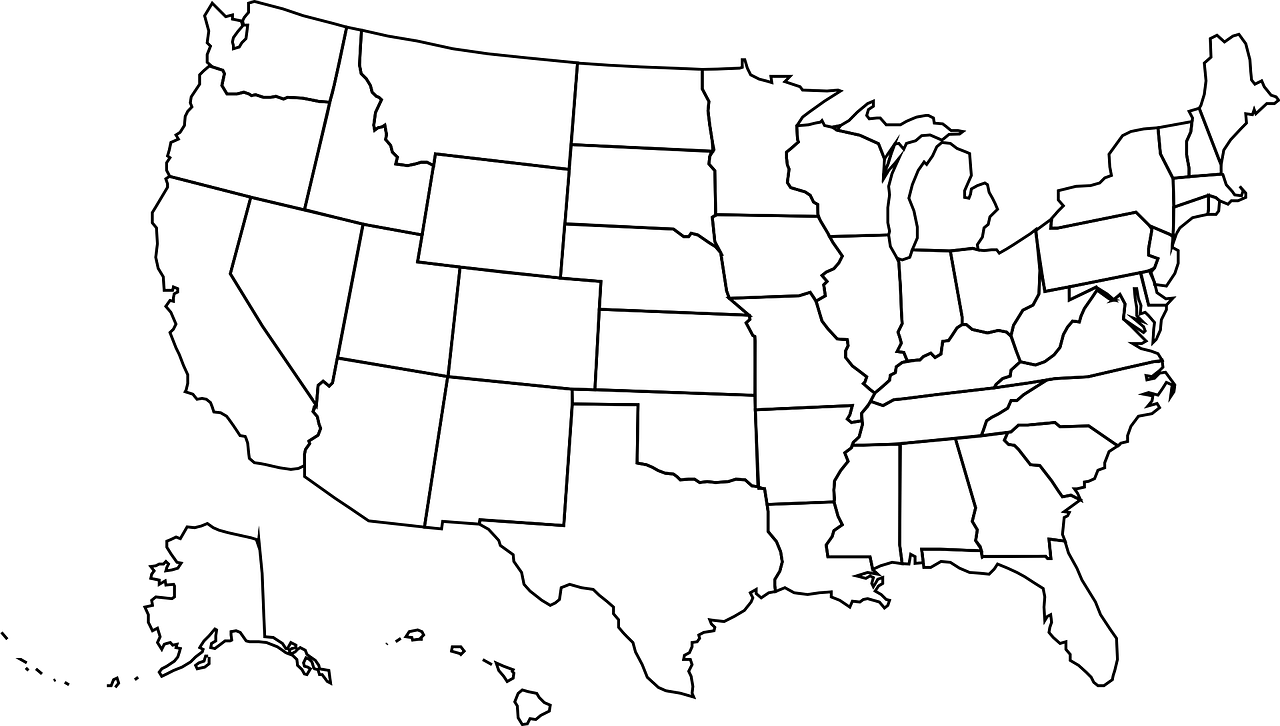 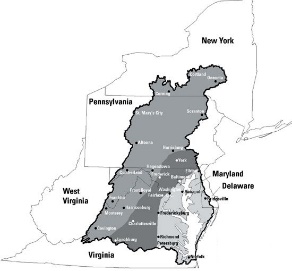 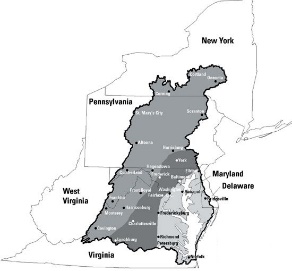 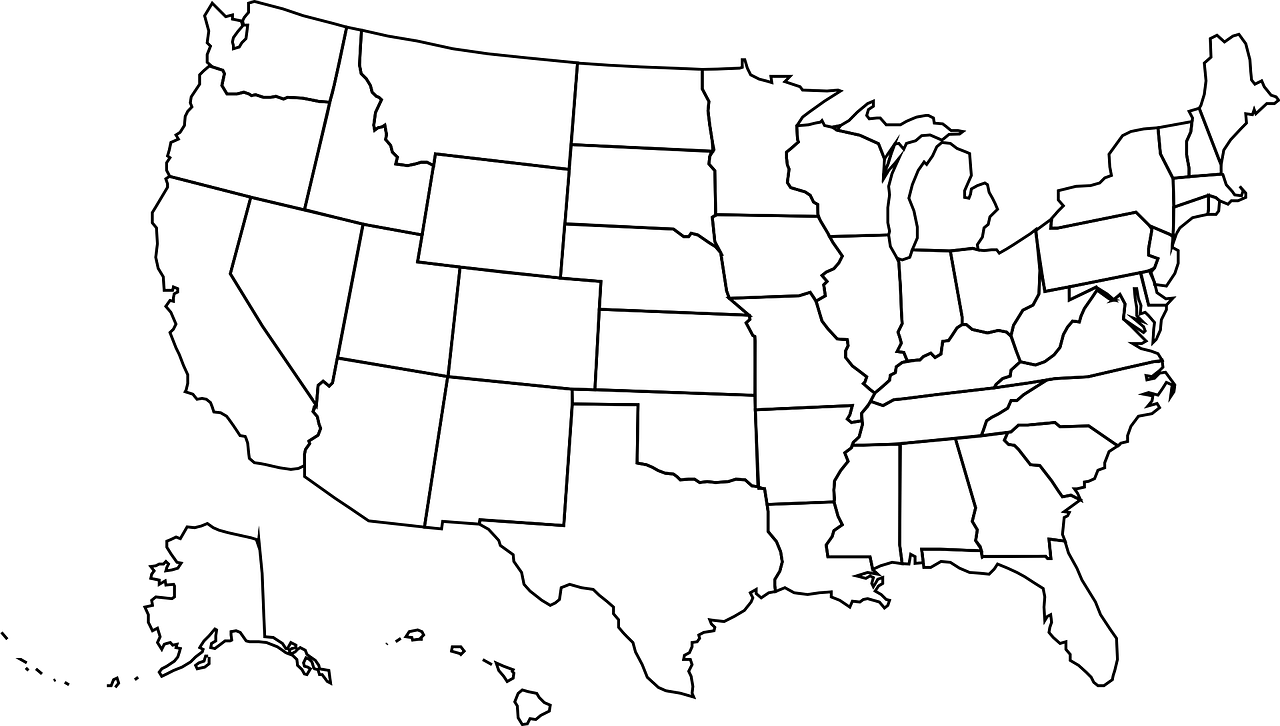 What is an airshed? 																										What is “dry deposition”? 																									What is “wet deposition”? 																									ConclusionsWhat did you learn from this activity about how air pollution gets into the Chesapeake Bay?